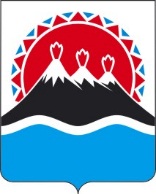 ПРИКАЗЫВАЮ:1. Внести в приложение к приказу Министерства образования Камчатского края от 18.08.2020 № 712 «Об утверждении Порядка согласования назначения должностных лиц исполнительно-распорядительных органов (местных администраций) муниципальных районов, муниципальных и городских округов в Камчатском крае, осуществляющих муниципальное управление в сфере образования» следующие изменения:1) в разделе 2:а) пункт 2 части 2.3 изложить в следующей редакции:«2) обеспечение взаимодействия представителей Министерства просвещения Российской Федерации (по согласованию), Законодательного Собрания Камчатского края (по согласованию), Министерства образования Камчатского края, Министерства территориального развития Камчатского края, иных заинтересованных исполнительных органов государственной власти Камчатского края, органов местного самоуправления муниципальных образований по вопросам рассмотрения кандидатов;»;б) часть 2.7 после слов «включаются представители» дополнить словами «Законодательного Собрания Камчатского края (по согласованию),»;в) часть 2.15 изложить в следующей редакции:«2.15. Решение Комиссии имеет рекомендательный характер и учитывается при подготовке приказа Министерством образования Камчатского края о согласовании (отказе в согласовании) назначения должностного лица органа местной администрации, осуществляющего муниципальное управление в сфере образования.»;2) в разделе 3:а) часть 3.3 изложить в следующей редакции:«3.3. По результатам рассмотрения документов, указанных в части 3.1 настоящего раздела, председатель Комиссии назначает дату заседания Комиссии.»б) дополнить частью 3.31 следующего содержания:«3.31. На заседании Комиссии кандидат представляет доклад о состоянии сферы образования в муниципальном образовании (объемом не более 10 - 15 листов или слайдов), в котором рекомендуется приводить следующую информацию:1) общая характеристика условий реализации основных общеобразовательных программ, дополнительных общеобразовательных программ, образовательных программ среднего профессионального образования и соответствующих дополнительных профессиональных программ, программ профессионального обучения (движение контингентов обучающихся, кадровое и инфраструктурное обеспечение сферы образования, использование современных технологий, средств обучения и воспитания, социально-бытовые условия, включая организацию питания обучающихся);2) мнение кандидата о качестве общего образования в общеобразовательных организациях (по итогам государственной итоговой аттестации по образовательным программам основного общего и среднего общего образования, всероссийских проверочных работ, национальных исследований качества образования и исследований на основе практик международных исследований качества подготовки обучающихся), диагностика основных проблем общего образования и предлагаемые кандидатом меры по их устранению, в том числе посредством освоения педагогическими работниками дополнительных профессиональных программ, реализуемых для педагогических работников за счет средств муниципального образования;3) предложения кандидата по совершенствованию государственной политики в сфере образования в муниципальном образовании, осуществлению полномочий органов местных администраций, осуществляющих управление в сфере образования и повышению эффективности управления качеством образования в муниципальном образовании.»;в) в части 3.4 слово «письмо» заменить словом «приказ»;г) в части 3.6 слово «Письмо» заменить словом «Приказ»;3) пункт 4 приложения к Порядку согласования назначения должностных лиц исполнительно-распорядительных органов (местных администраций) муниципальных районов, муниципальных и городских округов в Камчатском крае, осуществляющих муниципальное управление в сфере образования изложить в следующей редакции:«4) заместитель главы администрации Алеутского муниципального округа;».2. Настоящий приказ вступает в силу через 10 дней после дня его официального опубликования.МИНИСТЕРСТВО ОБРАЗОВАНИЯ КАМЧАТСКОГО КРАЯПРИКАЗ № [Номер документа]г. Петропавловск-Камчатскийот [Дата регистрации]О внесении изменений в приложение к приказу Министерства образования Камчатского края от 18.08.2020 № 712 «Об утверждении Порядка согласования назначения должностных лиц исполнительно-распорядительных органов (местных администраций) муниципальных районов, муниципальных и городских округов в Камчатском крае, осуществляющих муниципальное управление в сфере образования»Министр[горизонтальный штамп подписи 1]А.Ю. Короткова